Результаты проведения 14-ого заседания подкомиссии по экологии Ассоциации региональных администраций стран Северо-Восточной Азии (АРАССВА)Цель:Обсудить вопросы реализации отдельных проектов, над которыми работают региональные администрации Ассоциации региональных администраций стран Северо-Восточной Азии (АРАССВА), обменяться информацией и содействовать мерам по охране окружающей среды в нашем регионе.Время и место:14 ноября 2019 года 9:30 - 16:00Гостиница «Canal Park Hotel Toyama», г. Тояма, Усидзима 11-1Организаторы:Администрация префектуры Тояма, АРАССВА(Центр экологического сотрудничества в регионе Японского моря выполняет работу в подкомиссии по экологии по поручению администрации префектуры Тояма)Участники:7 региональных администраций из 3-х стран: Россия (2): Приморский край, Хабаровский крайЯпония (2): префектура Тояма, префектура ЯмагатаКитай (1) провинция Хэйлунцзян	Наблюдатели:Япония (1) префектура СагаКитай (1) провинция ЛяонинОбщие результаты:Выборы на пост координатора. Координатором на следующий срок (2 года) избрана префектура Тояма.Отчет о результатах реализации отдельных проектов в 2019 г.От администраций, предложивших проекты, были заслушаны отчеты о реализации.Предложения отдельных проектов и план деятельности подкомиссии по экологии на 2020 год.Было предложено 6 проектов, которые с всеобщего согласия участников приняты для реализации в 2020 году.При реализации отдельных проектов, было решено продвигать конкретные инициативы по сохранению окружающей среды в регионе СВА, основываясь на глобальных тенденциях, касающихся экологических проблем, таких как: Цели устойчивого развития (ЦУР), меры против изменения климата, борьба с пластиком в морях и пр., а также учитывая содержание «Декларации Тояма 2016».Передовые природоохранные мероприятия в регионах.Были заслушаны доклады о природоохранных передовых мероприятиях в Приморском крае и провинции Ляонин и проведен активный обмен мнениями по содержанию докладов.Прочее:На Генеральной Ассамблее«Клуба самых красивых заливов в мире», которая прошла в октябре 2019 года в префектуре Тояма, была дана высокая оценка отдельных проектов подкомиссии по экологии, а также работывсех жителей префектуры Тоямапо охране окружающей среды, с которыми познакомила префектура Тояма. Информация об этом была включена в «Декларацию Клуба заливов Тояма».15 ноября участники заседания посетили с экскурсией «ЭкотаунТояма».На заседании: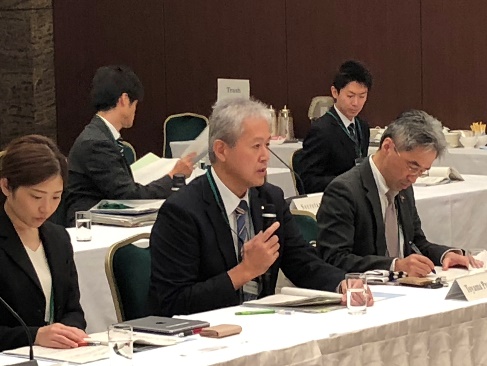 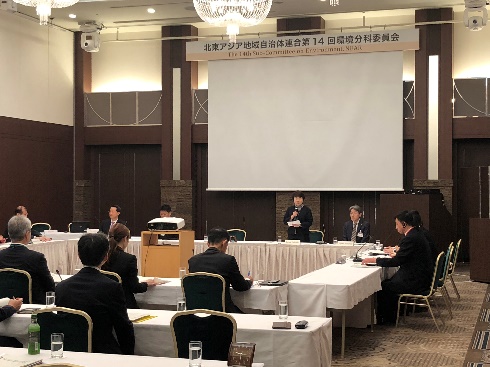 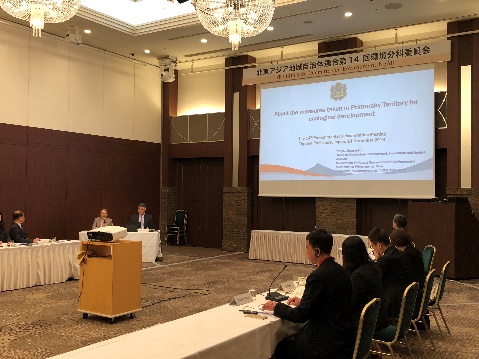 *О «ДекларацииТояма 2016», принятая на «Встрече специалистов в области охраны окружающей среды».В мае 2016 года в префектуре Тояма прошла встреча министров экологии G7. В связи с этим, была проведена «Встреча специалистов в области охраны окружающей среды региональных администраций стран региона СВА 2016», где и была принята «Декларация Тояма 2016» о том, чтобы сохранить окружающую среду и передать последующим поколениям богатую природу региона СВА.№Название проектаРегиональная администрация, представившая проект1Экологический симпозиум для школьников региона СВАХабаровский крайПрефектура Тояма2Программа экологического образования и просвещения по вопросам контроля за источниками возникновения отходов искусственного происхождения.Префектура Тояма3Выставка экоплакатов региона СВАПрефектура Тояма4Изучение морского биоразнообразияПрефектура Тояма5Программа экологического образования молодежи с точки зрения концепции «Голубого карбона» с использованием моллюсков.Провинция Чхунчхон-Намдо6Экологический фотоконкурс "Экоселфи - селфи с пользой"Томская область№Название проектаРегиональная администрация, представившая проект1Экологический симпозиум для школьников региона СВАПрефектура Тояма2Программа экологического образования и просвещения по вопросам контроля за источниками возникновения отходов искусственного происхождения.Префектура Тояма3Выставка экологических плакатов региона СВАПровинция Чхунчхон-Намдо4 Изучение живых организмов на побережьеПрефектура Тояма5Программа экологического образования молодежи с точки зрения концепции «Голубого углерода» (BlueCarbon) с использованием моллюсокПровинция Чхунчхон-Намдо6Экологический фотоконкурс "Экоселфи - селфи с пользой"Томская областьНазвание докладаРегиональная администрацияМероприятия по контролю и предотвращению загрязнения атмосферы в провинции Ляонин.Провинция ЛяонинО принимаемым Приморским краем мерах по экологическому развитиюПриморский край